Kód klienta: 198044	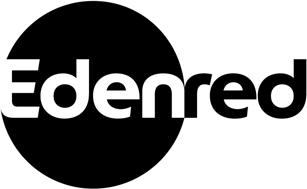 OBCHODNÍ SMLOUVA – Edenred CardOdběratel: …D…ěts…k…ý …do…m…o…v …Ch…e…b …a …Ho…r…ní…S…la…vk…o…v,…př…ís…p…ěv…ko…v.á.…o…rg…an…iz…a…ce……………………………………….………………………………Se sídlem: .C.…h…eb…, …35…00…2…, C…h…eb…, …Go…e…th…ov…a…16…6…0/…16………………………………………………………………………….………………………………Dodací adresa (pokud je jiná než sídlo odběratele): …………………………………………..………………………………………………………………….Společnost zapsaná v OR:…33…1…- …Př…ís…pě…vk…ov…á…o…rg…an…iz…ac…e………………………...……………………………………….………………………………………………………………...Zastoupený (jméno, funkce): .I.n…g…. P…e…tr…Ča…vo…js…ký……………………………………………………….…………………………………………………………Objednávající (jméno, funkce): ……………………………………………………………………..…….…..………………………………..Tel.: ………………………….......	IČO: …49…7…67…26…7……….……..	DIČ: …-- ………………….……...E-mail: ……………………………………………………………………………..………	CZ-NACE: …87…90…0………….……………………………....Číslo účtu / směrový kód banky ve tvaru IBAN: …………………………………...……………………...…………………..…………………………………E-mail pro zasílání faktur: …………………………………………………………………………………………………………….………………………….…(dále jen „odběratel“) na straně jednéaDodavatel: Edenred CZ s.r.o., se sídlem Pernerova 691/42, 186 00 Praha 8Společnost zapsaná v obchodním rejstříku vedeném Městským soudem v Praze, sp. zn. C 170804Zastoupený:  …Lu…b…om…ír…em……Ad…á…m…ke…m…n…a …zá…kl…ad…ě  …pln…é…m…o…ci …………………………………….……………………………..........Tel.: 	IČO: 24745391E-mail:	DIČ: CZ24745391Bankovní spojení: (dále jen „dodavatel“) na straně druhéuzavřeli spolu podle příslušných ustanovení občanského zákoníku tuto smlouvu o zprostředkování nepeněžního plnění pro zaměstnance odběratele prostřednictvím multifunkční karty Edenred Card.1.Za podmínek stanovených v této smlouvě, dodavatel poskytne odběrateli kartu Edenred Card, a to za účelem zajištění úhrady zboží a služeb ve smyslu § 6 odst. 9 písm. d) zákona č. 586/1992 Sb. v partnerské síti dodavatele a/nebo zabezpečí závodní stravování pro zaměstnance odběratele ve vybraných provozovnách.Smluvní strany si sjednaly zprostředkování nepeněžního plnění pro zaměstnance odběratele prostřednictvím příslušných digitálních peněženek, které jsou k dispozici na Edenred Card, a to:platby prostřednictvím peněženky Ticket Restaurant® platby prostřednictvím peněženky Edenred Benefits2.Edenred Card je multifunkční předplacená karta Mastercard, která v sobě může obsahovat až dvě digitální peněženky – stravenkovou (Ticket Restaurant®) a volnočasovou (Edenred Benefits). Edenred Card je nepřenosná čipová karta s magnetickým proužkem vydaná společností PrePay Technologies Limited („PPT”), zapsaná pod číslem 04008083 v Anglii a Walesu, se sídlem 3 Sheldon Square, 6th Floor, Londýn W2 6HY, Spojené království, na základě licence Mastercard s přiděleným osobním identifikačním číslem (PIN). Edenred Card není prostředkem elektronických peněz ve smyslu zákona č. 370/2017 Sb., o platebním styku, v platném znění.3.Edenred Card (dále jen „EC“) je personalizovaná karta na jméno přidělená konkrétnímu držiteli karty. Dodavatel na základě objednávky odběratele zajistí EC k distribuci jednotlivým zaměstnancům odběratele („Držitelé karty“).4.Edenred Benefits (dále jen „EB“) je volnočasová digitální peněženka na EC, která umožňuje provádět bezhotovostní úhrady za zboží a služby na volnočasové účely povolené zákonem. Prostředky nabité v rámci digitální peněženky EB nejsou elektronickými penězi ve smyslu zákona č. 370/2017 Sb., o platebním styku.5.Ticket Restaurant® (dále jen „TR“) je stravenková digitální peněženka, která umožňuje úhradu ceny nebo části ceny stravování nebo nákupu potravin, které slouží k přímé spotřebě. Prostřednictvím digitální peněženky TR je zakázáno hradit nákup tabákových a alkoholických výrobků. Prostředky nabité v rámci digitální peněženky TR nejsou elektronickými penězi ve smyslu zákona č. 370/2017 Sb., o platebním styku.6.Strany uznávají, že schválení poskytovatelé služeb a maloobchodníci, a nikoli dodavatel nebo PPT, jsou subjekty odpovídajícími za kvalitu zboží a služeb poskytnutých Držitelům karet. Dodavatel neodpovídá za případnou nedostupnost nebo dočasné problémy s platebními terminály u schválených poskytovatelů služeb a maloobchodníků.7.Na základě objednávky vystaví dodavatel odběrateli zálohovou fakturu. Dodavatel se zavazuje, po uhrazení příslušné částky dle vystavené zálohové faktury odběratelem, nabít či dobít jednotlivé peněženky elektronickými prostředky ve lhůtě dle Všeobecných obchodních podmínek.8.Odběratel zaplatí dodavateli za poskytnuté služby provizi a další poplatky dle ceníku, který je přílohou této smlouvy. Provize podléhá dani z přidané hodnoty dle zákona.9.Společnost Edenred je oprávněna jednou ročně zvýšit provizi o míru inflace vyhlášenou Českým statistickým úřadem. Oznámení o zvýšení odměny o míru inflace zveřejní společnost Edenred na svých webových stránkách. Zvýšení odměny je účinné ode dne zveřejnění oznámení. Zvýšení odměny o míru inflace se nepovažuje za změnu Ceníku a nepodléhá souhlasu klienta.10.Dodavatel může během platnosti této smlouvy odmítnout objednávku odběratele na EC či nabití nebo dobití peněženek elektronickými prostředky, pokud odběratel má vůči dodavateli nevyrovnané závazky.11.Tato smlouva může být měněna a doplňována pouze písemnou formou se souhlasem obou stran.12.Vztahy mezi smluvními stranami neupravené touto smlouvou se řídí Všeobecnými obchodními podmínkami pro Obchodní smlouvu (dále jen „VOP“), jejichž aktuální verze je k dispozici na www.edenred.cz, a které tvoří v souladu s příslušnými ustanoveními právních předpisů nedílnou součást této smlouvy. Součástí této smlouvy je i ceník dodavatele. Podpisem této smlouvy odběratel potvrzuje, že se seznámil s obsahem a významem VOP a ceníku, jakož i dalších dokumentů, na které se ve VOP nebo v ceníku odkazuje, a výslovně s jejich zněním souhlasí. Odběratel tímto prohlašuje, že ho dodavatel upozornil na ustanovení, která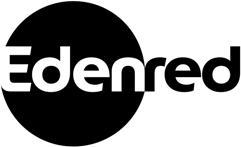 odkazují na VOP a ceník stojící mimo vlastní text smlouvy a jejich význam mu byl dostatečně vysvětlen. Odběratel bere na vědomí, že nesplnění povinností či podmínek uvedených ve VOP nebo v ceníku může mít stejné právní následky jako nesplnění povinností a podmínek vyplývajících ze smlouvy.13.Smlouva se vyhotovuje v počtu dvou výtisků a každá smluvní strana obdrží po jednom výtisku.14.Platnost a účinnost smlouvy nastává dnem podpisu obou smluvních stran. V případě, že je odběratel subjektem, na kterého se vztahuje povinnost uveřejnit smlouvu v registru smluv dle zákona č. 340/2015 Sb., nastává účinnost této smlouvy dnem jejího uveřejnění v registru smluv. Uveřejnění smlouvy zajistí odběratel.15.Smlouva se uzavírá na dobu neurčitou, a to s výpovědní dobou dva (2) měsíce, která začíná běžet prvním dnem měsíce následujícího po měsíci, kdy byla výpověď doručena druhé smluvní straně.V …23….1….20…2…3 ……….…….. dne  …………………….……..	V …………………….…….. dne  …………………….……..Dodavatel (razítko + podpis)	Odběratel (razítko + podpis)